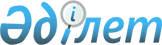 О внесении изменения в решение акима Узункольского района от 19 октября 2015 года № 6 "Об образовании избирательных участков на территории Узункольского района"Решение акима Узункольского района Костанайской области от 2 апреля 2020 года № 1. Зарегистрировано Департаментом юстиции Костанайской области 2 апреля 2020 года № 9074
      В соответствии со статьей 23 Конституционного Закона Республики Казахстан от 28 сентября 1995 года "О выборах в Республике Казахстан" аким Узункольского района РЕШИЛ:
      1. Внести в решение акима Узункольского района "Об образовании избирательных участков на территории Узункольского района" от 19 октября 2015 года № 6 (опубликовано 10 декабря 2015 года в газете "Нұрлы жол", зарегистрировано в Реестре государственной регистрации нормативных правовых актов под № 6020) следующее изменение:
      приложение к указанному решению изложить в новой редакции, согласно приложению к настоящему решению.
      2. Государственному учреждению "Аппарат акима Узункольского района" в установленном законодательством Республики Казахстан порядке обеспечить:
      1) государственную регистрацию настоящего решения в территориальном органе юстиции;
      2) размещение настоящего решения на интернет – ресурсе акимата Узункольского района после его официального опубликования.
      3. Контроль за исполнением настоящего решения возложить на руководителя аппарата акима Узункольского района.
      4. Настоящее решение вводится в действие по истечении десяти календарных дней после дня его первого официального опубликования. Избирательные участки на территории Узункольского района
      1. Избирательный участок № 748, в границах села Пресногорьковка.
      Местонахождение участка: Узункольский район, село Пресногорьковка, улица Б. Мельничная 1А, здание коммунального государственного учреждения "Пресногорьковская средняя школа" государственного учреждения "Отдела образования Узункольского района".
      2. Избирательный участок № 749, в границах села Пресногорьковка.
      Местонахождение участка: Узункольский район, село Пресногорьковка, улица Б. Хмельницкого 29, здание товарищества с ограниченной ответственностью "Золотой Колос".
      3. Избирательный участок № 750, в границах села Волна.
      Местонахождение участка: Узункольский район, село Волна, улица Победы, 61, здание товарищества с ограниченной ответственностью "Золотой Колос".
      4. Избирательный участок № 751, в границах села Волна.
      Местонахождение участка: Узункольский район, село Волна, улица Дружбы, 44, здание медицинского пункта.
      5. Избирательный участок № 752, в границах села Крутоярка.
      Местонахождение участка: Узункольский район, село Крутоярка, улица Мусрепова, 8, частный дом.
      6. Избирательный участок № 753, в границах села Первомайка.
      Местонахождение участка: Узункольский район, село Первомайка, улица Майская, 5, частный дом.
      7. Избирательный участок № 754, в границах села Песчанка.
      Местонахождение участка: Узункольский район, село Песчанка улица Абая, 4, частный дом.
      8. Избирательный участок № 755, в границах села Тайсойган.
      Местонахождение участка: Узункольский район, село Тайсойган улица Мусрепова, 16, здание коммунального государственного учреждения "Российская средняя школа" государственного учреждения "Отдела образования Узункольского района".
      9. Избирательный участок № 756, в границах села Убаган.
      Местонахождение участка: Узункольский район, село Убаган, улица Айтмухамбетова, 2, здание коммунального государственного учреждения "Убаганская средняя школа" государственного учреждения "Отдела образования Узункольского района".
      10. Избирательный участок № 757, в границах села Ряжское.
      Местонахождение участка: Узункольский район, село Ряжское, улица 60 лет Октября, 13, здание дома культуры "Колос" товарищества с ограниченной ответственностью "OLZHA-AGRO".
      11. Избирательный участок № 758, в границах села Сатай.
      Местонахождение участка: Узункольский район, село Сатай улица Школьная, 11, здание коммунального государственного учреждения "Суворовская средняя школа" государственного учреждения "Отдела образования Узункольского района".
      12. Избирательный участок № 759, в границах села Сатай.
      Местонахождение участка: Узункольский район, село Сатай, улица Степная, 15, здание конторы товарищества с ограниченной ответственностью "Казанка".
      13. Избирательный участок № 760, в границах села Сатай.
      Местонахождение участка: Узункольский район, село Сатай, улица Приозерная, 4, частный дом.
      14. Избирательный участок № 761, в границах села Троебратское.
      Местонахождение участка: Узункольский район, село Троебраткое, улица Кирова, 14, здание коммунального государственного учреждения "Троебратская средняя школа" государственного учреждения "Отдела образования Узункольского района".
      15. Избирательный участок № 762, в границах села Троебратское.
      Местонахождение участка: Узункольский район, село Троебратское, улица Школьная, 9, здание аптеки.
      16. Избирательный участок № 763, в границах села Павловка.
      Местонахождение участка: Узункольский район, село Павловка, улица Победа, 11, здание клуба.
      17. Избирательный участок № 764, в границах села Есмырза.
      Местонахождение участка: Узункольский район, село Есмырза улица Аблай хана, 1, здание коммунального государственного учреждения "Есмурзинская начальная школа" государственного учреждения "Отдела образования Узункольского района".
      18. Избирательный участок № 765, в границах села Павловка.
      Местонахождение участка: Узункольский район, село Павловка, улица Центральная, 1, здание коммунального государственного учреждения "Павловская основная школа" государственного учреждения "Отдела образования Узункольского района".
      19. Избирательный участок № 766, в границах села Федоровка.
      Местонахождение участка: Узункольский район, село Федоровка, улица Нижняя, 33, здание коммунального государственного учреждения "Федоровская средняя школа" государственного учреждения "Отдела образования Узункольского района".
      20. Избирательный участок № 767, в границах села Укаткан.
      Местонахождение участка: Узункольский район, село Укаткан, улица Молодежная, 6, здание коммунального государственного учреждения "Укатканская начальная школа" государственного учреждения "Отдела образования Узункольского района".
      21. Избирательный участок № 768, в границах села Речное.
      Местонахождение участка: Узункольский район, село Речное улица Набережная, 10, здание коммунального государственного учреждения "Чапаевская основная школа" государственного учреждения "Отдела образования Узункольского района".
      22. Избирательный участок № 769, в границах села Узунколь: входят улицы Келісім, переулок Абая, Белорусская, Братская, Ворошилова, Гидрострой, Молодежная, Нуркина, ПДУ, Шапағат, Сейфулина, Сельская, Украинская, Арай, имени Е.К. Джамбурчин, Ч. Валиханова, Энергетиков.
      Местонахождение участка: Узункольский район, село Узунколь, улица имени Е.К. Джамбурчина, 11, здание дома культуры "Современник".
      23. Избирательный участок № 770, в границах села Узунколь: входят улицы 2 микрорайон, 40 лет Победы, Абай, Абылай хан, Тұлпар, Водопроводная, Г. Мусірепов, Гагарина, Горького, Джангильдина, Б. Дощанова, имени Бауыржана Момышулы, имени К. Токбаева, имени Николая Титова, Набережная, Амреш Дарменов, Окружная, Павлова, Пушкина, Самал, Телецентр.
      Местонахождение участка: Узункольский район, село Узунколь, улица Мусрепова, 16, здание районного дома культуры.
      24. Избирательный участок № 771, в границах села Узунколь: входят улицы Абая, имени Абылай хана, Алтынсарина, Амангельды, Ворошилова, Заозерная, имени Токтара Аубакирова, Мира, имени Хакимжана Наурызбаева, Нуркина, Озерная, Көктем, Целинная.
      Местонахождение участка: Узункольский район, село Узунколь, улица имени Хакимжана Наурызбаева, 88, здание коммунального государственного учреждения "Узункольская средняя школа № 2" государственного учреждения "Отдела образования Узункольского района".
      25. Избирательный участок № 772, в границах села Бауманское.
      Местонахождение участка: Узункольский район, село Бауманское, улица Школьная, 15, здание коммунального государственного учреждения "Бауманской средняя школа" государственного учреждения "Отдела образования Узункольского района".
      26. Избирательный участок № 773 в границах села Узунколь: входят улицы 1 микрорайон, Өркен, имени Абылай хана, имени Бауыржан Момышулы, Г. Мусрепова, Горького, имени Б. Дощанова, К. Токбаева, имени Николая Титова, Конечная, Лесная, Мерей, Павлова, Пушкина, Степная, Целинная, Ч. Валиханова.
      Местонахождение участка: Узункольский район, село Узунколь, улица имени Абылай хана, 32, здание коммунального государственного учреждения "Узункольская средняя школа № 1" государственного учреждения "Отдела образования Узункольского района".
      27. Избирательный участок № 774, в границах села Ершовка.
      Местонахождение участка: Узункольский район, село Ершовка улица Ленина, 4, здание государственного коммунального предприятия "Детский сад "Нұрбөбек" государственного учреждения "Аппарат акима Ершовского сельского округа".
      28. Избирательный участок № 775, в границах села Ершовка.
      Местонахождение участка: Узункольский район, село Ершовка, улица Лесхоз, 6, здание конторы лесхоза.
      29. Избирательный участок № 776, в границах села Отынагаш.
      Местонахождение участка: Узункольский район, село Отынагаш, улица Болашак, 4, здание коммунального государственного учреждения "Отынагашская начальная школа" государственного учреждения "Отдела образования Узункольского района".
      30. Избирательный участок № 777, в границах села Сокол.
      Местонахождение участка: Узункольсиий район, село Сокол, улица Школьная, 45, здание коммунального государственного учреждения "Соколовская средняя школа" государственного учреждения "Отдела образования Узункольского района".
      31. Избирательный участок № 778, в границах села Белоглинка.
      Местонахождение участка: Узункольский район, село Белоглинка, улица Карла Маркса, 46, здание коммунального государственного учреждения "Белоглинская основная школа" государственного учреждения "Отдела образования Узункольского района".
      32. Избирательный участок № 779, в границах села Сибирка.
      Местонахождение участка: Узункольский район, село Сибирка, улица Центральная, 12, здание коммунального государственного учреждения "Сибирская основная школа" государственного учреждения "Отдела образования Узункольского района".
      33. Избирательный участок № 780, в границах села Миролюбовка.
      Местонахождение участка: Узункольский район, село Миролюбовка, улица Целинная, 18, здание коммунального государственного учреждения "Киевская средняя школа" государственного учреждения "Отдела образования Узункольского района".
      34. Избирательный участок № 781, в границах села Абай.
      Местонахождение участка: Узункольский район, село Абай, улица Мусрепова, 18, здание товарищества с ограниченной ответственностью "Абай-Агро 2017".
      35. Избирательный участок № 782, в границах села Красный Борок.
      Местонахождение участка: Узункольский район, село Красный Борок, улица Лесная, 17, здание товарищества с ограниченной ответственностью "КрисГарр".
      36. Избирательный участок № 784, в границах села Кировское.
      Местонахождение участка: Узункольский район, село Кировское, улица Абая, 10, здание коммунального государственного учреждения "Кировская средняя школа" государственного учреждения "Отдела образования Узункольского района".
      37. Избирательный участок № 785, в границах села Иваноровное.
      Местонахождение участка: Узункольский район, село Иваноровное улица Абая, 4, здание медицинского пункта.
      38. Избирательный участок № 786, в границах села Ксеньевка.
      Местонахождение участка: Узункольский район, село Ксеньевка, улица Абая, 18, здание ветеринарного пункта.
      39. Избирательный участок № 787 в границах села Варваровка.
      Местонахождение участка: Узункольский район, село Варваровка, улица Ленина, 10, здание коммунального государственного учреждения "Куйбышевская средняя школа" государственного учреждения "Отдела образования Узункольского района".
      40. Избирательный участок № 789, в границах села Новопокровка.
      Местонахождение участка: Узункольский район, село Новопокровка, улица Школьная, 11, здание коммунального государственного учреждения "Новопокровская средняя школа" государственного учреждения "Отдела образования Узункольского района".
      41. Избирательный участок № 790, в границах села Воскресеновка.
      Местонахождение участка: Узункольский район, село Воскресеновка, улица Аблайхана, строение 9.
					© 2012. РГП на ПХВ «Институт законодательства и правовой информации Республики Казахстан» Министерства юстиции Республики Казахстан
				
      Аким Узункольского района 

Т. Даиров
Приложение
к решению акима
от 2 апреля 2020 года
№ 1Приложение
к решению акима
от 19 октября 2015 года
№ 6